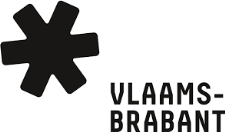 
CAMPAGNE JOUW GEMEENTE, TOEGANKELIJKE GEMEENTE? SAMEN WERKEN WE ERAAN!
10 punten programma 
De provincie Vlaams-Brabant lanceert de campagne “Jouw gemeente, toegankelijke gemeente? Samen werken we eraan! Aan de hand van een 10 punten programma nodigen we lokale overheden uit om gedurende 1 jaar, van 1 juni 2017 tot 1 juni 2018 actief te werken rond toegankelijkheid, aan de hand van het onderstaande 10 punten programma.  
Om dit programma te realiseren voorziet de provincie de nodige ondersteuning in samenwerking met Inter en On Wheels. De gemeentes die op einddatum van 1 juni 2018 het 10 puntenprogramma hebben doorlopen krijgen van de provincie officieel het ‘handvest van toegankelijke gemeente’ en mogen gedurende 1 jaar deze titel op hun website zetten met het passende logo. Organiseren van een knelpuntwandeling 
Ondersteuning: Aan de gemeentes wordt een checklist en draaiboek bezorgd om een dergelijke wandeling in te richten. 
10 handelszaken en 1 openbaar toilet screenen voor gemeentes tot 10.000 inwoners of  20 handelszaken en 1 openbaar toilet voor gemeentes met meer dan 10.000 inwoners. (ook zelfstandige praktijken zoals dokter, kine worden opgenomen ).   
Ondersteuning: Om op te starten zal On Wheels gratis 5 handelszaken voor kleine gemeentes en 10 voor grote gemeentes screenen en de info ter beschikking stellen. De overige 5 of 10 screenings moet de gemeente zelf organiseren. Hierbij kan men kiezen voor een screening door Inter of On Wheels. 
   Informatie over alle gescreende parkeerplaatsen staat op de website van de gemeente. 
Ondersteuning: On Wheels zal alle info over de gescreende parkeerplaatsen ter beschikking stellen van de gemeentes in de loop van 2017.
Informatie over de Mobiliteitscentrale aangepast vervoer wordt op de gemeentelijke website geplaatst
Ondersteuning: De nodige info wordt ter beschikking gesteld. 
  Bij minstens 1 gemeentelijke publieke activiteit wordt er aandacht geschonken aan mensen met een beperking
Ondersteuning: Gemeentes krijgen een standaard checklist, voor extra ondersteuning kan men bij Inter terecht.
Op basis van de screenings worden 5 extra parkeerplaatsen volgens de wettelijke regels  aangepast voor kleine gemeentes en 10 voor grote gemeentes,   
Ondersteuning : On Wheels zal aan alle gemeentes een elektronisch platform ter beschikking stellen waarmee ze een gefundeerde keuze kunnen  maken van de aan te passen parkeerplaatsen. De gemeentes kunnen via het bestaande systeem van gratis adviesuren ook ondersteuning aan Inter vragen. 
5 stedenbouwkundige dossiers worden geadviseerd op toegankelijkheid 
Ondersteuning Is gratis voor de gemeentes via Inter.  
  Minstens 1 overleg tussen gebruikers en het gemeentelijk beleid wordt georganiseerd 
Zelfstandig te organiseren door de gemeente. Minstens 1 planningsgesprek rond de aanpak van een lokaal toegankelijkheidsbeleid wordt gehouden met Inter en de provincie 
Ondersteuning: gratis voor de gemeente.   
Opmaak van een engagementsverklaring dat de gemeente de bovengenoemde acties zal voortzetten na afloop van de campagne.  Zelfstandig te doen door de gemeenteMEER INFO: 		Alexander Leysen deskundige toegankelijkheid 016/26.73.91 alexander.leysen@vlaamsbrabant.be  